STUDY GUIDE		Name____________________________________________________ Date________ Period___Equation of a circle:Where (h,k) is the center and r is the radius.Ex: Write an equation for a circle with a radius of 8 and a center at (3,-2)Answer:1. What is the equation of the circle to the right?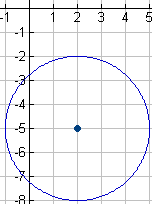 2. what are the center and the radius of the following circle: ?1. What is the equation of the circle to the right?2. what are the center and the radius of the following circle: ?Completing the square:Completing the square:Use completing the square to put the following equations of a circle in standard form: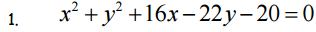 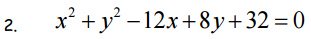 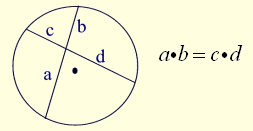 4x=3(8)     simplify4x=24         divide by 4X=61. 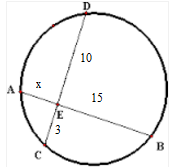 2. 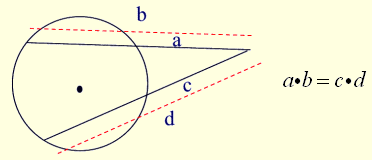 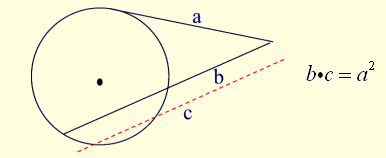 outside ∙ whole = outside ∙ whole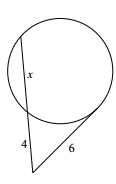   simplify  subtract 16  divide by 411. 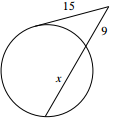 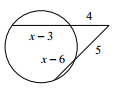 2. 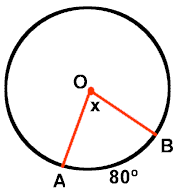 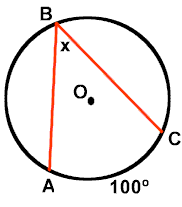 Central angle = intercepted arc             Inscribed angle = ½ (intercepted arc)                   X=80                                                                          X= 50Central angle = intercepted arc             Inscribed angle = ½ (intercepted arc)                   X=80                                                                          X= 501.                                          2. 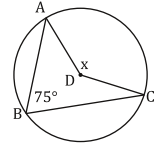 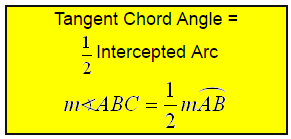 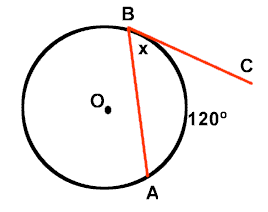 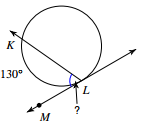 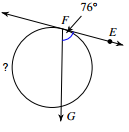 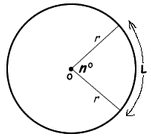 ARC LENGTH:  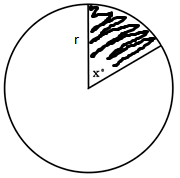 SECTOR AREA: Find the arc length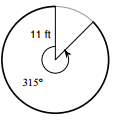 L = 60.5 feetFind the sector area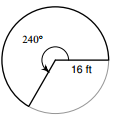  A = 536.2arc length: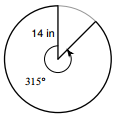 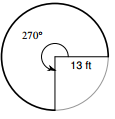 Sector area:         You are eating a doughnut.  The missing circle in the middle has a radius of 0.2 inches.  The entire doughnut has a radius of two inches.  Your first bite takes 70 degrees out of the circle.  What is the remaining area of the doughnut?         (big arc) – (small arc) = 2(angle)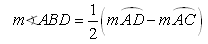 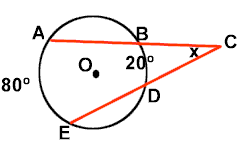 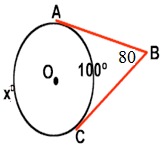    simplify                           simplify      add                                                divide 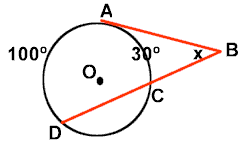      simplify                divide         (big arc) – (small arc) = 2(angle)   simplify                           simplify      add                                                divide      simplify                divide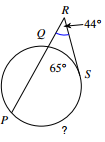 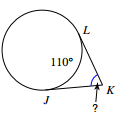 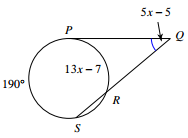 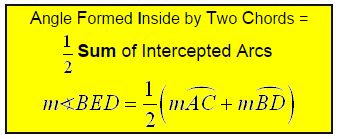 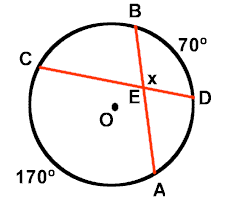 OR       simplify                     divideOR       simplify                     divide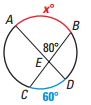 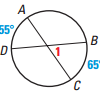 A circumscribed angles and their arcs are always supplementary.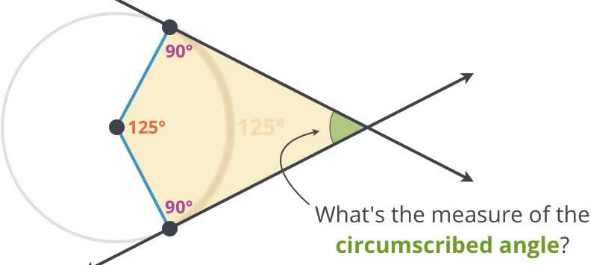       subtractA circumscribed angles and their arcs are always supplementary.      subtract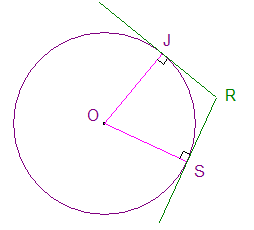 Find angle R if angle O is 70 degrees.